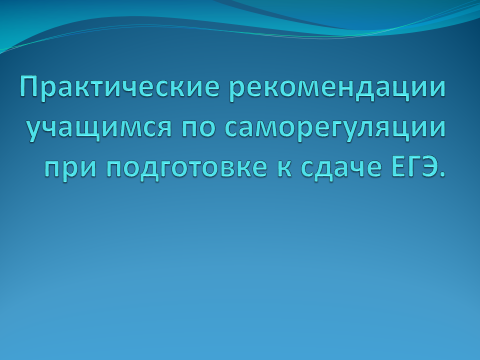 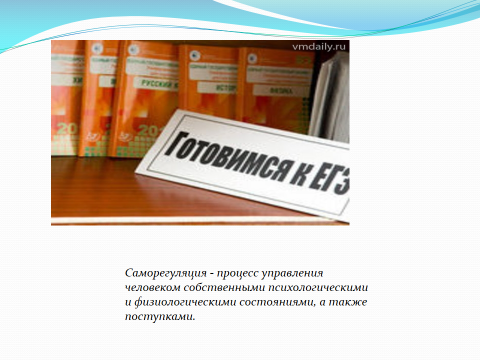 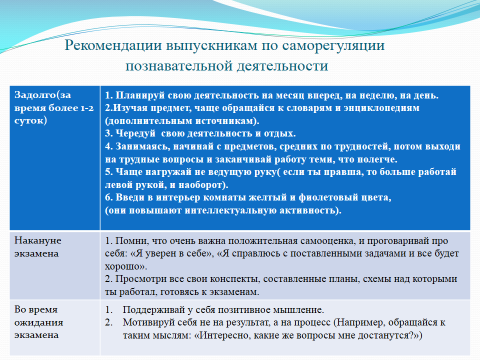 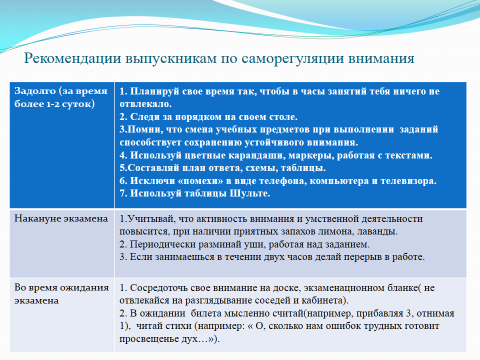 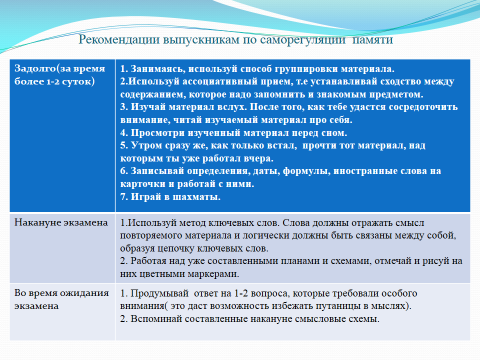 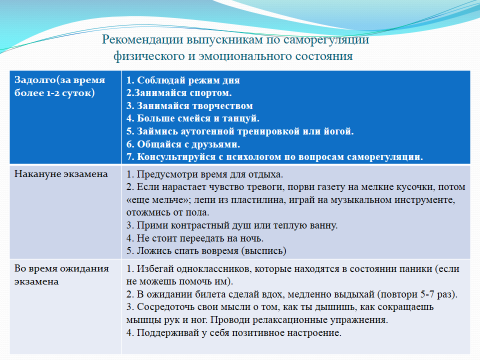 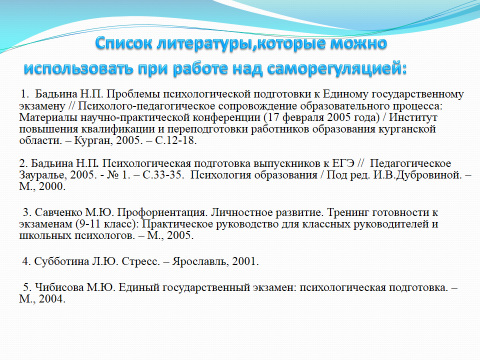 Составители: Семкина Э. Г.,Мухина Ю. Р.,Ергунева Т. Н.